L’association sportive est un lieu d’épanouissement, de rencontre et de formation.L’adhésion est ouverte à tous les élèves de l’établissement et permet la pratique d’activités physiques et sportives variées durant toute l’année.Elle est encadrée et animée par les professeurs du lycée et du district UNSS Centre Manche.Pièces à fournir pour toute inscription :L’autorisation parentale ci-dessous.Un chèque de 10 euros à l’ordre de l’association sportive du lycée Polyvalent Curie-Corot.NB : Pensez à « Atouts Normandie » : cela coûte 10 euros et vous bénéficiez de bons de réduction dont deux de 15 euros pour la pratique sportive. Le dispositif « Spot 50 » peut aussi être utilisé pour les élèves entre 11 et 15 ans.Les activités proposées au cours de l'année sont : Escalade, Badminton, Tennis de table, Cross-country, Athlétisme, VTT, Surf, Kayak, Course d'orientation, Run and Bike, STEP, Handball, Futsal, Football, Basket-ball, Volley-ball, Raid APPN... (Possibilité d’évolution en fonction de la situation sanitaire).J’autorise les personnes en charge de la demande de licence à l’UNSS à renseigner les rubriques suivantes :-Nom : …………………………………	-Prénom : ………………………………………-Sexe :      Garçon         /          Fille		-Date de naissance : ……/……/……….-Classe : …………-Adresse mail personnelle : …………………………………………………@………………….-N° téléphone personnel : ………………………………………………………-Téléphone des parents : ……………………………………………………….-En situation de handicap :      OUI	   /	NONActivité(s) choisie(s) :Autorisation parentale :Je soussigné(e) ……………………………………………………père, mère, représentant légal.Autorise ………………………………………… à participer aux activités de l’association sportive du Lycée Polyvalent Curie-Corot de Saint-Lô. J’ai pris connaissance de la possibilité de souscrire à une assurance complémentaire « I.A. Sport+ » pour une cotisation supplémentaire de 10,79€.Autorise la participation à une activité encadrée par un professeur d’EPS d’un autre lycée faisant partie du district lycée UNSS centre Manche (Coutances, Saint-Lô, Carentan, Pont-Hébert).Autorise le professeur d’EPS, à titre exceptionnel, à transporter mon enfant dans son véhicule personnel ou de location afin de rejoindre le lieu où se déroule l’activité.Autorise l’utilisation de documents (photo et /ou vidéo) dans le seul but de promouvoir l’association sportive et l’UNSS (journal, site internet du lycée, site UNSS ou Facebook de l’A.S. par exemple)Fait à						le					Signature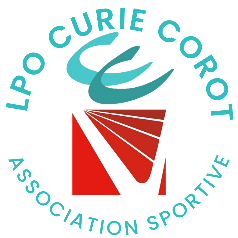 AS LPO CURIE COROTRéglé :□ Atout / Spot / Kiosk□ Chèque□ Liquide□ MDL